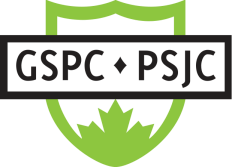 GSPC Strategic Plan 2022 - 2025The GSPC will:Provide a management forum for discussion, education, and the development and sharing of best practices amongst gaming security professionals.Refresh and sustain the GSPC Website to make it more relevant to GSPC members and the gaming industry at large. Explore social media and other electronic means to encourage and support information sharing and analysis.Develop subject matter committees (physical security, surveillance operations, cyber etc) that allow for regular, informal discussions among subject matter experts to address challenges impacting industry and or organizations.Develop informal, social events for membership to participate in online and or in person (if available).Attract new and emerging leaders in the gaming security professional field and associated corporate  partners. Explore alternative opportunities for corporate memberships such as vendors or providers of lottery, casino products and services.Inform and educate partners within and associated to the industry. Refresh the education programs at the AGM and Summit. Consider alternative opportunities such as placing educational content from presentations online for membership to access.Promote the value proposition of Safety, Security, Surveillance, Game & Cyber Integrity, Anti-Money Laundering and Regulatory Compliance with respect to the health and profitability of the industry.Develop a mentorship program that will allow industry leaders to mentor and coach future leaders and or rising stars within the gaming security profession.Promote career opportunities within the gaming security profession. Utilize the GSPC website and social media platforms to bring awareness to career opportunities within corporate and or memberships organizations.Build on the association’s recognition as the voice of the Canadian gaming industry on matters falling within its mandate.Pursue partnerships with related organizations for mutual benefit including, but not limited to: Canadian Gaming Association, ACAMS, Post-secondary institutions, ASIS, World Gaming Protection Conference, etc. 